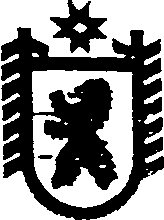 Республика КарелияСОВЕТ СЕГЕЖСКОГО МУНИЦИПАЛЬНОГО РАЙОНА  XLVII  ЗАСЕДАНИЕ     VI     СОЗЫВАРЕШЕНИЕот   29 июня 2017  года  №  364 СегежаО внесении изменения в решение Совета Сегежского муниципального района от 31 октября 2013 г. № 12Совет Сегежского муниципального района   р е ш и л:Внести в решение Совета Сегежского муниципального района от 31 октября 2013 г. № 12 «Об утверждении состава постоянных депутатских комиссий Совета Сегежского муниципального района» (далее – Решение)  (в редакции решений от 18.03.2016 № 251, от 28.09.2016 № 280) изменение, изложив приложение к Решению в следующей редакции:«УТВЕРЖДЕНрешением Совета Сегежского муниципального района от  31 октября  2013 г.   №  12СОСТАВпостоянных депутатских комиссий Совета Сегежского муниципального района шестого  созыва													».Председатель СоветаСегежского муниципального района                       Глава Сегежского муниципального района					             М.Л.ГусеваРазослать: в дело – 3, орготдел,  депутатам -18.№ п/пНаименование постояннойдепутатской комиссииФамилия, имя, отчество депутата Совета Сегежского муниципального районаПостоянная депутатская комиссия Совета Сегежского муниципального района шестого созыва по бюджету и экономическому развитию территорииГусева Марина ЛеонидовнаПостоянная депутатская комиссия Совета Сегежского муниципального района шестого созыва по бюджету и экономическому развитию территорииЗабава Виктор МихайловичПостоянная депутатская комиссия Совета Сегежского муниципального района шестого созыва по бюджету и экономическому развитию территорииЛотош Анатолий НиколаевичПостоянная депутатская комиссия Совета Сегежского муниципального района шестого созыва по бюджету и экономическому развитию территорииМитрофанова Антонида ЛеонидовнаПостоянная депутатская комиссия Совета Сегежского муниципального района шестого созыва по бюджету и экономическому развитию территорииПотапов Сергей АнатольевичПостоянная депутатская комиссия Совета Сегежского муниципального района шестого созыва по бюджету и экономическому развитию территорииРындыч Лариса ВикторовнаПостоянная депутатская комиссия Совета Сегежского муниципального района шестого созыва по бюджету и экономическому развитию территорииСухорукова Ирина ЕвгеньевнаПостоянная депутатская комиссия Совета Сегежского муниципального района шестого созыва по бюджету и экономическому развитию территорииТрусь Надежда ИосифовнаПостоянная депутатская комиссия Совета Сегежского муниципального района шестого созыва по бюджету и экономическому развитию территорииХомяков Иван ВладимировичПостоянная депутатская комиссия Совета Сегежского муниципального района шестого созыва по социальным вопросамАлексеева Галина СтаниславовнаПостоянная депутатская комиссия Совета Сегежского муниципального района шестого созыва по социальным вопросамЕпихова Алла АнтоновнаПостоянная депутатская комиссия Совета Сегежского муниципального района шестого созыва по социальным вопросамЖидкова Марина ВладимировнаПостоянная депутатская комиссия Совета Сегежского муниципального района шестого созыва по социальным вопросамЛукьяненок Тамара ВасильевнаПостоянная депутатская комиссия Совета Сегежского муниципального района шестого созыва по социальным вопросамКутомяки Елена АлександровнаПостоянная депутатская комиссия Совета Сегежского муниципального района шестого созыва по социальным вопросамПетриляйнен Наталья ВасильевнаПостоянная депутатская комиссия Совета Сегежского муниципального района шестого созыва по социальным вопросамПреминина Елена ВладимировнаПостоянная депутатская комиссия Совета Сегежского муниципального района шестого созыва по социальным вопросамСаксонова Любовь АнатольевнаПостоянная депутатская комиссия Совета Сегежского муниципального района шестого созыва по социальным вопросамЧагина Людмила Борисовна